CURRICULUM VITAE 			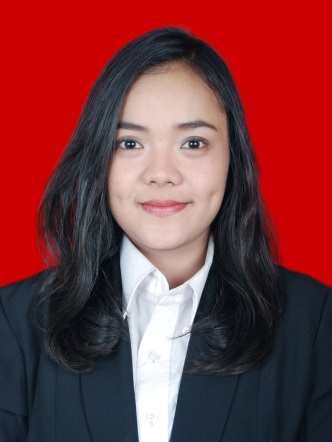 Name				:	Rahajeng MirantiNick Name			:	AjengPlace, Date of Birth		:	Pontianak, April 10th 1991Gender				:	FemaleIdentification Number	:	3174075004910008Religion			:	IslamNationality			:	IndonesiaAddress			:	Jl. Senopati no. 26, Kebayoran Baru. Jakarta SelatanOccupation			:	Sarjana Teknik Informatika dan Matematika,					Bina Nusantara UniversityPhone Number		:	082111975310 Email				:	rahajengmiranti@gmail.comEducational and Professional Qualification	Education Information	Education Non Formal Training / Seminar/ pengalaman pekerjaanLIA Cabang GalaxyIEC New ConceptBina Nusantara English ClubBVoice RadioHimpunan Matematika, Bina Nusantara UniversitySeminar Broadcasting Knowladge Seminar Aplikasi Matematika dan Teknik Informatika dalam kehidupan sehari-hariMC PENSI MC Seminar, Expo, Ultah, Matic Reportase JJF, Java Rockin Land, and many more event crew BLITZMEGAPLEXLanguageActivities and OrganizationWarm regards,(Rahajeng Miranti)PeriodeSekolah / Institusi / Universitas1996-1997TK KENARI KARAWANG1997-2003SDS ABDI NEGARA BEKASI2003-2006SMP Negeri 2 Bekasi2006-2009SMA Negeri 9 Bekasi2009-2014Bina Nusantara UniversityLanguageReadingReadingReadingWritingWritingWritingSpeakingSpeakingSpeakingLanguageGoodFairBadGoodFairBadGoodFairBadIndonesia■□□■□□■□□English■□□■□□□■□Bvoice RadioReporter 2009Bvoice RadioProduser2010Bvoice RadioHRD (Skill and Development)2011Expo HIMMAT (HimpunanMatematika)MC(6 days)2009MATIC (Mathematic and Statistik Competition)MC2009Expo MATICMC(5 days)2010Seminar Bvoice Radio “Broadcastknowledge VIII”Attendant2010MATICStaff Acaradan Reporter2010Pro-Art (profilartis) Bvoice RadioReporter 2010Seminar MatematikadanPenerapanMC2010Ultah HIMMATStaff Acara2010Seminar Bvoice Radio “Broadcastknowledge IX”KonsumsidanPerlengkapan2010BAKSOSAcara2010Studi Banding ke Global RadioAttendant2010Training Camp Bvoice RadioKonsumsidanperlengkapan2010MATICAcara2011Ultah HIMMATAcaradan MC2011, 2012BLITZMEGAPLEXCrew 2011Abang None JakbarSemifinalis2012RisolleCeo2012Pusakamerahputihfundbike 17845Koordocumentasidan booth2012Studi Tour kePrambors RadioPenanggungJawab2012Menpora sport festival with traxfmProduser2012Hackton Windows 8Peserta2012Blessing from UniversePublikasidankoor fashion show2012Java Jazz FestivalScanner ID2013Java Festival ProductionInternship proyek mobile application for iphone2012Job Expo BINUS UniversityLaison officer Bank Mandiri2012FIF AstraInternship marketing analisis2013Jakarta Fashion WeekCrew2013T.E.E.W.OCrew2014PT. Huarui Logamindo Pacific Bisnis and development2014